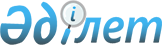 Об утверждении бюджета Тамдинского сельского округа на 2019-2021 годыРешение Алгинского районного маслихата Актюбинской области от 4 января 2019 года № 229. Зарегистрировано Управлением юстиции Алгинского района Департамента юстиции Актюбинской области 14 января 2019 года № 3-3-198
      В соответствии со статьей 9-1 Бюджетного кодекса Республики Казахстан от 4 декабря 2008 года, статьей 6 Закона Республики Казахстан от 23 января 2001 года "О местном государственном управлении и самоуправлении в Республике Казахстан", Алгинский районный маслихат РЕШИЛ:
      1. Утвердить бюджет Тамдинского сельского округа на 2019-2021 годы согласно приложениям 1, 2 и 3, в том числе на 2019 год в следующих объемах:
      1) доходы – 61 710 тысяч тенге;
      в том числе:
      налоговые поступления – 4 447 тысяч тенге;
      поступления трансфертов – 57 263 тысяч тенге;
      2) затраты – 62 284,3 тысяч тенге;
      3) чистое бюджетное кредитование – 0 тысяч тенге;
      в том числе:
      бюджетные кредиты – 0 тысяч тенге;
      погашение бюджетных кредитов - 0 тысяч тенге;
      4) сальдо по операциям с финансовыми активами - 0 тысяч тенге;
      в том числе:
      приобретение финансовых активов - 0 тысяч тенге;
      5) дефицит бюджета - -574,3 тысяч тенге;
      6) финансирование дефицита бюджета – 574,3 тысяч тенге.
      Сноска. Пункт 1 с изменениями, внесенными решениями Алгинского районного маслихата Актюбинской области от 04.04.2019 № 252 (вводится в действие с 01.01.2019); от 30.05.2019 № 273 (вводится в действие с 01.01.2019); от 12.08.2019 № 289 (вводится в действие с 01.01.2019); от 08.11.2019 № 305 (вводится в действие с 01.01.2019); от 18.12.2019 № 317 (вводится в действие с 01.01.2019).


      2. Учесть, что в доход бюджета Тамдинского сельского округа зачисляются:
      индивидуальный подоходный налог;
      налог на имущество физических лиц;
      земельный налог;
      налог на транспортные средства.
      3. Принять к сведению и руководству, что в соответствии со статьей 8 Закона Республики Казахстан от 30 ноября 2018 года №197-VI "О республиканском бюджете на 2019-2021 годы" установлено:
      с 1 января 2019 года:
      1) минимальный размер заработной платы – 42 500 тенге;
      2) месячный расчетный показатель для исчисления пособий и иных социальных выплат, а также для применения штрафных санкций, налогов и других платежей в соответствии с законодательством Республики Казахстан – 2 525 тенге;
      3) величина прожиточного минимума для исчисления размеров базовых социальных выплат – 29 698 тенге.
      4. Учесть в бюджете сельского округа на 2019 год субвенции, передаваемые из районного бюджета в сумме - 36 151 тысяч тенге.
      1) Учесть на 2019 год поступление целевых текущих трансфертов из республиканского бюджета:
      на повышение заработной платы отдельных категорий гражданских служащих, работников организаций, содержащихся за счет средств государственного бюджета, работников казенных предприятий– 5 913,0 тысяч тенге;
      на повышение оплаты труда отдельных категорий административных государственных служащих – 1 500 тысяч тенге";
      2) Учесть на 2019 год поступление целевых текущих трансфертов из районного бюджета:
      на услуги по обеспечению деятельности акима города районного значения, села, поселка, сельского округа – 2 954 тысяч тенге;
      на капитальные расходы государственного органа - 3 757 тысяч тенге;
      на благоустройство и озеленение населенных пунктов - 6 829 тысяч тенге.
      3) Учесть на 2019 год поступление целевых текущих трансфертов из областного бюджета:
      на реализацию государственного образовательного заказа в дошкольных организациях образования – 159 тысяч тенге.
      Сноска. Пункт 4 с изменениями, внесенными решениями Алгинского районного маслихата Актюбинской области от 04.04.2019 № 252 (вводится в действие с 01.01.2019); от 30.05.2019 № 273 (вводится в действие с 01.01.2019); от 12.08.2019 № 289 (вводится в действие с 01.01.2019); от 08.11.2019 № 305 (вводится в действие с 01.01.2019); от 18.12.2019 № 317 (вводится в действие с 01.01.2019).


      5. Государственному учреждению "Аппарат Алгинского районного маслихата" в установленном законодательством порядке обеспечить:
      1) государственную регистрацию настоящего решения в Управлении юстиции Алгинского района;
      2) направление настоящего решения на официальное опубликование в Эталонном контрольном банке нормативных правовых актов Республики Казахстан;
      3) размещение настоящего решения на интернет – ресурсе Алгинского районного маслихата.
      6. Настоящее решение вводится в действие с 1 января 2019 года. Бюджет Тамдинского сельского округа на 2019 год
      Сноска. Приложение 1 – в редакции решения Алгинского районного маслихата Актюбинской области от 18.12.2019 № 317 (вводится в действие с 01.01.2019). Бюджет Тамдинского сельского округа на 2020 год Бюджет Тамдинского сельского округа на 2021 год
					© 2012. РГП на ПХВ «Институт законодательства и правовой информации Республики Казахстан» Министерства юстиции Республики Казахстан
				
      Председатель сессии маслихата 

Р. Еркусимова

      Секретарь районного маслихата 

Б. Жумабаев
Приложение № 1 к решению Алгинского районного маслихата от 4 января 2019 года № 229
Категория
Категория
Категория
Категория
Сумма 
(тысяч тенге)
Класс
Класс
Класс
Сумма 
(тысяч тенге)
Подкласс
Подкласс
Сумма 
(тысяч тенге)
Наименование
Сумма 
(тысяч тенге)
1
2
3
4
5
I. Доходы
61 710
1
Налоговые поступления
4447
01
Подоходный налог
1572
2
Индивидуальный подоходный налог
1572
04
Налоги на собственность
2875
1
Налоги на имущество
43
3
Земельный налог
82
4
Налог на транспортные средства
2750
4
Поступления трансфертов
57 263
02
Трансферты из вышестоящих органов государственного управления
57 263
3
Трансферты из районного (города областного значения) бюджета
57 263
Функциональная группа
Функциональная группа
Функциональная группа
Функциональная группа
Функциональная группа
сумма 
(тысяч тенге)
Функциональная подгруппа
Функциональная подгруппа
Функциональная подгруппа
Функциональная подгруппа
сумма 
(тысяч тенге)
Администратор бюджетных программ
Администратор бюджетных программ
Администратор бюджетных программ
сумма 
(тысяч тенге)
Программа
Программа
сумма 
(тысяч тенге)
Наименование
сумма 
(тысяч тенге)
1
2
3
4
5
6
II. Затраты
62 284,3
01
Государственные услуги общего характера
27 891
1
Представительные, исполнительные и другие органы, выполняющие общие функции государственного управления
27 891
124
Аппарат акима города районного значения, села, поселка, сельского округа
27 891
001
Услуги по обеспечению деятельности акима города районного значения, села, поселка, сельского округа
24 064
022
Капитальные расходы государственного органа
3827
04
Образование
24 820
1
Дошкольное воспитание и обучение
24 820
124
Аппарат акима города районного значения, села, поселка, сельского округа
24 820
004
Дошкольное воспитание и обучение и организация медицинского обслуживания в организациях дошкольного воспитания и обучения
24 820
07
Жилищно-коммунальное хозяйство
9073,3
3
Благоустройство населенных пунктов
9073,3
124
Аппарат акима города районного значения, села, поселка, сельского округа
9073,3
008
Освещение улиц населенных пунктов
1844,3
009
Обеспечение санитарии населенных пунктов
400
011
Благоустройство и озеленение населенных пунктов
6 829,0
12
Транспорт и коммуникации
500
1
Автомобильный транспорт
500
124
Аппарат акима города районного значения, села, поселка, сельского округа
500
013
Обеспечение функционирования автомобильных дорог в городах районного значения, селах, поселках, сельских округах
500
III.Чистое бюджетное кредитование
0
IV. Сальдо по операциям с финансовыми активами
0
Приобретение финансовых активов
0
V. Дефицит (профицит) бюджета
-574,3
VI. Финансирование дефицита (использование профицита) бюджета
574,3
Поступления займов
0
Внутренние государственные займы
0
Договоры займа
0
Погашение займов
0
Погашение займов
0
8
Используемые остатки бюджетных средств
574,3
01
Остатки бюджетных средств
574,3
1
Свободные остатки бюджетных средств
574,3Приложение № 2 к решению Алгинского районного маслихата от 4 января 2019 года № 229
Категория
Категория
Категория
Категория
Сумма 
(тысяч тенге)
Класс
Класс
Класс
Сумма 
(тысяч тенге)
Подкласс
Подкласс
Сумма 
(тысяч тенге)
Наименование
Сумма 
(тысяч тенге)
1
2
3
5
6
I. Доходы
39908
1
Налоговые поступления
4890
01
Подоходный налог
1200
2
Индивидуальный подоходный налог
1200
04
Налоги на собственность
3690
1
Налоги на имущество
90
3
Земельный налог
100
4
Налог на транспортные средства
3500
4
Поступления трансфертов
35018
02
Трансферты из вышестоящих органов государственного управления
35018
3
Трансферты из районного (города областного значения) бюджета
35018
Функциональная группа
Функциональная группа
Функциональная группа
Функциональная группа
Функциональная группа
сумма 
(тысяч тенге)
Функциональная подгруппа
Функциональная подгруппа
Функциональная подгруппа
Функциональная подгруппа
сумма 
(тысяч тенге)
Администратор бюджетных программ
Администратор бюджетных программ
Администратор бюджетных программ
сумма 
(тысяч тенге)
Программа
Программа
сумма 
(тысяч тенге)
Наименование
сумма 
(тысяч тенге)
1
2
3
4
6
7
II. Затраты
39908
01
Государственные услуги общего характера
13421
1
Представительные, исполнительные и другие органы, выполняющие общие функции государственного управления
13421
124
Аппарат акима города районного значения, села, поселка, сельского округа
13421
001
Услуги по обеспечению деятельности акима города районного значения, села, поселка, сельского округа
13421
04
Образование
21001
1
Дошкольное воспитание и обучение
21001
124
Аппарат акима города районного значения, села, поселка, сельского округа
21001
004
Дошкольное воспитание и обучение и организация медицинского обслуживания в организациях дошкольного воспитания и обучения
21001
07
Жилищно-коммунальное хозяйство
5486
3
Благоустройство населенных пунктов
5486
124
Аппарат акима города районного значения, села, поселка, сельского округа
5486
008
Освещение улиц в населенных пунктах
1486
009
Обеспечение санитарии населенных пунктов
400
011
Благоустройство и озеленение населенных пунктов
3600
III.Чистое бюджетное кредитование
0
IV. Сальдо по операциям с финансовыми активами
0
Приобретение финансовых активов
0
V. Дефицит (профицит) бюджета
0
VI. Финансирование дефицита (использование профицита) бюджета
0
Поступления займов
0
Внутренние государственные займы
0
Договоры займа
0
Погашение займов
0
Погашение займов
0
Используемые остатки бюджетных средств
0
Остатки бюджетных средств
0Приложение № 3 к решению Алгинского районного маслихата от 4 января 2019 года № 229
Категория
Категория
Категория
Категория
Сумма 
(тысяч тенге)
Класс
Класс
Класс
Сумма 
(тысяч тенге)
Подкласс
Подкласс
Сумма 
(тысяч тенге)
Наименование
Сумма 
(тысяч тенге)
1
2
3
5
6
I. Доходы
40133
1
Налоговые поступления
5115
01
Подоходный налог
1300
2
Индивидуальный подоходный налог
1300
04
Налоги на собственность
3815
1
Налоги на имущество
95
3
Земельный налог
120
4
Налог на транспортные средства
3600
4
Поступления трансфертов
35018
02
Трансферты из вышестоящих органов государственного управления
35018
3
Трансферты из районного (города областного значения) бюджета
35018
Функциональная группа
Функциональная группа
Функциональная группа
Функциональная группа
Функциональная группа
сумма 
(тысяч тенге)
Функциональная подгруппа
Функциональная подгруппа
Функциональная подгруппа
Функциональная подгруппа
сумма 
(тысяч тенге)
Администратор бюджетных программ
Администратор бюджетных программ
Администратор бюджетных программ
сумма 
(тысяч тенге)
Программа
Программа
сумма 
(тысяч тенге)
Наименование
сумма 
(тысяч тенге)
1
2
3
4
6
7
II. Затраты
40133
01
Государственные услуги общего характера
13599
1
Представительные, исполнительные и другие органы, выполняющие общие функции государственного управления
13599
124
Аппарат акима города районного значения, села, поселка, сельского округа
13599
001
Услуги по обеспечению деятельности акима города районного значения, села, поселка, сельского округа
13599
04
Образование
20476
1
Дошкольное воспитание и обучение
20476
124
Аппарат акима города районного значения, села, поселка, сельского округа
20476
004
Дошкольное воспитание и обучение и организация медицинского обслуживания в организациях дошкольного воспитания и обучения
20476
07
Жилищно-коммунальное хозяйство
6058
3
Благоустройство населенных пунктов
6058
124
Аппарат акима города районного значения, села, поселка, сельского округа
6058
008
Освещение улиц в населенных пунктах
1590
009
Обеспечение санитарии населенных пунктов
500
011
Благоустройство и озеленение населенных пунктов
3968
III.Чистое бюджетное кредитование
0
IV. Сальдо по операциям с финансовыми активами
0
Приобретение финансовых активов
0
V. Дефицит (профицит) бюджета
0
VI. Финансирование дефицита (использование профицита) бюджета
0
Поступления займов
0
Внутренние государственные займы
0
Договоры займа
0
Погашение займов
0
Погашение займов
0
Используемые остатки бюджетных средств
0
Остатки бюджетных средств
0